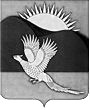 АДМИНИСТРАЦИЯПАРТИЗАНСКОГО МУНИЦИПАЛЬНОГО РАЙОНАПРИМОРСКОГО КРАЯраспоряжениеИ.о. главы Партизанскогомуниципального района						       Л.В. ХамхоевТребованияк  закупаемым администрацией  Партизанскогомуниципального района отдельным видам товаров, работ, услуг(в том числе предельные цены товаров, работ, услуг) к ним1. Настоящие требования закупаемым администрацией  Партизанского муниципального района  отдельным видам товаров, работ, услуг (в том числе  предельные цены товаров, работ, услуг)  к ним  (далее - Требования), включающие Перечень отдельных видов товаров, работ, услуг, их потребительские свойства (в том числе качество) и иные характеристики (в том числе предельные цены товаров, работ, услуг) к ним, согласно приложению к настоящим Требованиям (далее – Ведомственный перечень).2. Требования применяются для обоснования объекта и (или) объектов закупки администрацией  Партизанского муниципального района.3. Цены единицы планируемых к закупке товаров, работ, услуг не может быть выше предельной цены товаров, работ, услуг, установленной в Ведомственном перечне). 4. Требования к отдельным видам товаров, работ, услуг, включенных в Ведомственный перечень, установлены с учетом категорий и (или) групп должностей работников администрации Партизанского муниципального района.  5. Утвержденный Ведомственный перечень должен позволять обеспечить муниципальные нужды, но не приводить к закупкам товаров, работ, услуг, которые имеют избыточные потребительские свойства или являются предметами роскоши в соответствии с действующим законодательством Российской Федерации.________________ВЕДОМСТВЕННЫЙ ПЕРЕЧЕНЬотдельных видов товаров, работ, услугих потребительские свойства (в том числе качество) и иные характеристики (в том числе предельные цены товаров, работ, услуг) к ним2345678910111213141516____________________ЛИСТ СОГЛАСОВАНИЯпроекта распоряжения администрацииПартизанского муниципального районаОб утверждении требований к закупаемым администрацией Партизанского муниципального района  отдельным видам товаров, работ, услуг (в том числе предельные цены товаров, работ, услуг) к нимРаспоряжение разослать:_____________________________________________________________________________(полное наименование организации, адрес)Дело – 1Заместитель главы администрации-1 Отдел закупок– 1Отдел бухгалтерского учета и отчетности -1Отдел информатизации-1	ИТОГО: 5Начальник отдела закупок для обеспечения муниципальных нужд                _________________	          Е.Н.Палямар					                                дата, подпись 			  Передано в общий отдел _______________________________200__г.Примечание: Общий отдел рассылает копии постановлений, распоряжений в строгом соответствии со списком. Ответственность за качество указанного списка несет лично руководитель управления внесшего проект постановления, распоряжения.___________         село Владимиро-Александровское                       №          -рОб утверждении требований к закупаемым администрацией Партизанского муниципального района  отдельным видам товаров, работ, услуг (в том числе предельные цены товаров, работ, услуг) к нимОб утверждении требований к закупаемым администрацией Партизанского муниципального района  отдельным видам товаров, работ, услуг (в том числе предельные цены товаров, работ, услуг) к нимОб утверждении требований к закупаемым администрацией Партизанского муниципального района  отдельным видам товаров, работ, услуг (в том числе предельные цены товаров, работ, услуг) к нимВ соответствии с Федеральным законом от 05.04.2013 № 44-ФЗ                       "О контрактной системе в сфере закупок товаров, работ, услуг для обеспечения государственных и муниципальных нужд", Постановлением Правительства Российской Федерации от 02.09.2015 № 926                                   "Об утверждении Общих правил определения требований к закупаемым заказчиками отдельным видам товаров, работ, услуг (в том числе предельных цен товаров, работ, услуг)", постановлением администрации Партизанского муниципального района от 20.01.2017  № 35                                           "Об утверждении требований к порядку разработки и принятия правовых актов о нормировании в сфере закупок для обеспечения муниципальных нужд Партизанского муниципального района, содержанию указанных актов и обеспечению их исполнения", постановлением администрации Партизанского муниципального района от 16.02.2017 № 109                                           "Об утверждении Правила определения требований к закупаемым органами местного самоуправления  Партизанского муниципального района, муниципальными казенными и бюджетными учреждениями отдельным видам товаров, работ, услуг (в том числе предельные цены товаров, работ, услуг)" руководствуясь статьями 28, 31 Устава Партизанского муниципального района         1. Утвердить прилагаемые требования к закупаемым администрацией  Партизанского муниципального района  отдельным видам товаров, работ, услуг (в том числе предельные цены товаров, работ, услуг) к ним.22. Общему отделу администрации Партизанского муниципального района (Иванькова) настоящее распоряжение опубликовать в Сборнике муниципальных правовых актов органов местного самоуправления и разместить на официальном сайте администрации Партизанского муниципального района в информационно-телекоммуникационной сети «Интернет».      3. Отделу закупок для обеспечения муниципальных нужд администрации Партизанского муниципального района (Палямар) разместить в единой информационной системе в сфере закупок в информационно-телекоммуникационной сети "Интернет" (www.zakupki.gov.ru) Требования к закупаемым администрацией  Партизанского муниципального района  отдельным видам товаров, работ, услуг (в том числе предельные цены товаров, работ, услуг) к ним.4. Настоящее распоряжение вступает в силу со дня его официального опубликования.5. Контроль за исполнением настоящего распоряжения возложить на заместителя главы администрации Партизанского муниципального района Биктудина С.И. УТВЕРЖДЕНЫраспоряжением  администрацииПартизанского муниципального района от____________ №_______-рПриложение к Требованиям к отдельным видам товаров, работ, услуг (в том числе предельные цены товаров, работ, услуг), закупаемым администрацией  Партизанского муниципального района для обеспечения муниципальных нужд, утвержденных распоряжением Партизанского муниципального района от____________  №________ -рN п/пКод по ОКПД 2Наименование отдельного вида товаров, работ, услугТребования к потребительским свойствам (в том числе качеству) и иным характеристикам (в том числе предельные цены) отдельных видов товаров, работ, услугТребования к потребительским свойствам (в том числе качеству) и иным характеристикам (в том числе предельные цены) отдельных видов товаров, работ, услугТребования к потребительским свойствам (в том числе качеству) и иным характеристикам (в том числе предельные цены) отдельных видов товаров, работ, услугТребования к потребительским свойствам (в том числе качеству) и иным характеристикам (в том числе предельные цены) отдельных видов товаров, работ, услугТребования к потребительским свойствам (в том числе качеству) и иным характеристикам (в том числе предельные цены) отдельных видов товаров, работ, услугТребования к потребительским свойствам (в том числе качеству) и иным характеристикам (в том числе предельные цены) отдельных видов товаров, работ, услугТребования к потребительским свойствам (в том числе качеству) и иным характеристикам (в том числе предельные цены) отдельных видов товаров, работ, услугN п/пКод по ОКПД 2Наименование отдельного вида товаров, работ, услугхарактеристикаединица измеренияединица измеренияЗначение характеристикиЗначение характеристикиЗначение характеристикиЗначение характеристикиN п/пКод по ОКПД 2Наименование отдельного вида товаров, работ, услугхарактеристикакод по ОКЕИнаименованиемуниципальный органмуниципальный органмуниципальный органмуниципальный органN п/пКод по ОКПД 2Наименование отдельного вида товаров, работ, услугхарактеристикакод по ОКЕИнаименованиевысшая группа должностейвысшая группа должностейглавная группа должностей ведущая, главная группа должностейN п/пКод по ОКПД 2Наименование отдельного вида товаров, работ, услугхарактеристикакод по ОКЕИнаименованиеГлава администрации, заместители главы администрацииРуководители органов администрацииглавная группа должностей ведущая, главная группа должностей12345678910123456789101.26.20.11Компьютеры портативные массой не более 10 кг такие, как ноутбуки, планшетные компьютеры, карманные компьютеры, в том числе совмещающие функции мобильного телефонного аппарата, электронные записные книжки и аналогичная компьютерная техника.Закупка не предусмотренаразмер и тип экрана1.26.20.11Компьютеры портативные массой не более 10 кг такие, как ноутбуки, планшетные компьютеры, карманные компьютеры, в том числе совмещающие функции мобильного телефонного аппарата, электронные записные книжки и аналогичная компьютерная техника.Закупка не предусмотренавес1.26.20.11Компьютеры портативные массой не более 10 кг такие, как ноутбуки, планшетные компьютеры, карманные компьютеры, в том числе совмещающие функции мобильного телефонного аппарата, электронные записные книжки и аналогичная компьютерная техника.Закупка не предусмотренатип процессора1.26.20.11Компьютеры портативные массой не более 10 кг такие, как ноутбуки, планшетные компьютеры, карманные компьютеры, в том числе совмещающие функции мобильного телефонного аппарата, электронные записные книжки и аналогичная компьютерная техника.Закупка не предусмотреначастота процессора1.26.20.11Компьютеры портативные массой не более 10 кг такие, как ноутбуки, планшетные компьютеры, карманные компьютеры, в том числе совмещающие функции мобильного телефонного аппарата, электронные записные книжки и аналогичная компьютерная техника.Закупка не предусмотренаразмер оперативной памяти1.26.20.11Компьютеры портативные массой не более 10 кг такие, как ноутбуки, планшетные компьютеры, карманные компьютеры, в том числе совмещающие функции мобильного телефонного аппарата, электронные записные книжки и аналогичная компьютерная техника.Закупка не предусмотренаобъем накопителя1.26.20.11Компьютеры портативные массой не более 10 кг такие, как ноутбуки, планшетные компьютеры, карманные компьютеры, в том числе совмещающие функции мобильного телефонного аппарата, электронные записные книжки и аналогичная компьютерная техника.Закупка не предусмотренатип жесткого диска1.26.20.11Пояснения по требуемой продукции: ноутбуки, планшетные компьютерыоптический привод1.26.20.11Пояснения по требуемой продукции: ноутбуки, планшетные компьютерыналичие модулей Wi-Fi, Bluetooth, поддержки 3G (UMTS)1.26.20.11Пояснения по требуемой продукции: ноутбуки, планшетные компьютерытип видеоадаптера1.26.20.11Пояснения по требуемой продукции: ноутбуки, планшетные компьютерывремя работы1.26.20.11Пояснения по требуемой продукции: ноутбуки, планшетные компьютерыоперационная система1.26.20.11Пояснения по требуемой продукции: ноутбуки, планшетные компьютерыпредустановленное программное обеспечение123456789102.26.20.15Машины вычислительные электронные цифровые прочие, содержащие или не содержащие в одном корпусе одно или два из следующих устройств для автоматической обработки данных: запоминающие устройства, устройства ввода, устройства вывода. Пояснения по требуемой продукции: компьютеры персональные настольные, рабочие станции выводатип (моноблок/системный блок и монитор)--системный блок и мониторсистемный блок и мониторсистемный блок и мониторсистемный блок и монитор2.26.20.15Машины вычислительные электронные цифровые прочие, содержащие или не содержащие в одном корпусе одно или два из следующих устройств для автоматической обработки данных: запоминающие устройства, устройства ввода, устройства вывода. Пояснения по требуемой продукции: компьютеры персональные настольные, рабочие станции выводаразмер экрана/монитора039дюймне более 24не более 24не более 24не более 242.26.20.15Машины вычислительные электронные цифровые прочие, содержащие или не содержащие в одном корпусе одно или два из следующих устройств для автоматической обработки данных: запоминающие устройства, устройства ввода, устройства вывода. Пояснения по требуемой продукции: компьютеры персональные настольные, рабочие станции выводатип процессора--многоядерный, не более 4 ядермногоядерный, не более 4 ядермногоядерный, не более 4 ядермногоядерный, не более 4 ядер2.26.20.15Машины вычислительные электронные цифровые прочие, содержащие или не содержащие в одном корпусе одно или два из следующих устройств для автоматической обработки данных: запоминающие устройства, устройства ввода, устройства вывода. Пояснения по требуемой продукции: компьютеры персональные настольные, рабочие станции выводачастота процессора2931ГГцНе более 4Не более 4Не более 4Не более 42.26.20.15Машины вычислительные электронные цифровые прочие, содержащие или не содержащие в одном корпусе одно или два из следующих устройств для автоматической обработки данных: запоминающие устройства, устройства ввода, устройства вывода. Пояснения по требуемой продукции: компьютеры персональные настольные, рабочие станции выводаразмер оперативной памяти2553ГбайтНе более 6Не более 6Не более 6Не более 62.26.20.15Машины вычислительные электронные цифровые прочие, содержащие или не содержащие в одном корпусе одно или два из следующих устройств для автоматической обработки данных: запоминающие устройства, устройства ввода, устройства вывода. Пояснения по требуемой продукции: компьютеры персональные настольные, рабочие станции выводаобъем накопителя2554ТбайтНе более 1Не более 1Не более 1Не более 12.26.20.15Машины вычислительные электронные цифровые прочие, содержащие или не содержащие в одном корпусе одно или два из следующих устройств для автоматической обработки данных: запоминающие устройства, устройства ввода, устройства вывода. Пояснения по требуемой продукции: компьютеры персональные настольные, рабочие станции выводатип жесткого дискаHDDHDDHDDHDD2.26.20.15Машины вычислительные электронные цифровые прочие, содержащие или не содержащие в одном корпусе одно или два из следующих устройств для автоматической обработки данных: запоминающие устройства, устройства ввода, устройства вывода. Пояснения по требуемой продукции: компьютеры персональные настольные, рабочие станции выводаоптический приводDVD-RWDVD-RWDVD-RWDVD-RW2.26.20.15Машины вычислительные электронные цифровые прочие, содержащие или не содержащие в одном корпусе одно или два из следующих устройств для автоматической обработки данных: запоминающие устройства, устройства ввода, устройства вывода. Пояснения по требуемой продукции: компьютеры персональные настольные, рабочие станции выводатип видеоадаптераинтегрированныйинтегрированныйинтегрированныйинтегрированный2.26.20.15Машины вычислительные электронные цифровые прочие, содержащие или не содержащие в одном корпусе одно или два из следующих устройств для автоматической обработки данных: запоминающие устройства, устройства ввода, устройства вывода. Пояснения по требуемой продукции: компьютеры персональные настольные, рабочие станции выводаоперационная системапредустановленная (актуальная версия на момент приобретения)предустановленная (актуальная версия на момент приобретения)предустановленная (актуальная версия на момент приобретения)предустановленная (актуальная версия на момент приобретения)2.26.20.15Машины вычислительные электронные цифровые прочие, содержащие или не содержащие в одном корпусе одно или два из следующих устройств для автоматической обработки данных: запоминающие устройства, устройства ввода, устройства вывода. Пояснения по требуемой продукции: компьютеры персональные настольные, рабочие станции выводапредустановленное программное обеспечениепредустановленное (актуальная версия на момент приобретения)предустановленное (актуальная версия на момент приобретения)предустановленное (актуальная версия на момент приобретения)предустановленное (актуальная версия на момент приобретения)Предельная цена383рубльНе более60 000,00Не более60 000,00Не более60 000,00Не более60 000,00123456789103.26.20.16Устройства ввода или вывода, содержащие или не содержащие в одном корпусе запоминающие устройства. Пояснения по требуемой продукции: принтеры, сканерыЗакупка не предусмотренаметод печати (струйный/лазерный - для принтера)3.26.20.16Устройства ввода или вывода, содержащие или не содержащие в одном корпусе запоминающие устройства. Пояснения по требуемой продукции: принтеры, сканерыЗакупка не предусмотренаразрешение сканирования (для сканера)3.26.20.16Устройства ввода или вывода, содержащие или не содержащие в одном корпусе запоминающие устройства. Пояснения по требуемой продукции: принтеры, сканерыЗакупка не предусмотренацветность (цветной/черно-белый)3.26.20.16Устройства ввода или вывода, содержащие или не содержащие в одном корпусе запоминающие устройства. Пояснения по требуемой продукции: принтеры, сканерыЗакупка не предусмотренамаксимальный формат3.26.20.16Устройства ввода или вывода, содержащие или не содержащие в одном корпусе запоминающие устройства. Пояснения по требуемой продукции: принтеры, сканерыЗакупка не предусмотренаскорость печати/сканирования3.26.20.16Устройства ввода или вывода, содержащие или не содержащие в одном корпусе запоминающие устройства. Пояснения по требуемой продукции: принтеры, сканерыЗакупка не предусмотренаналичие дополнительных модулей и интерфейсов (сетевой интерфейс, устройства чтения карт памяти и т.д.)123456789104.26.30.11Аппаратура коммуникационная передающая с приемными устройствами. Пояснения по требуемой продукции: телефоны мобильныетип устройства (телефон/смартфон)4.26.30.11Аппаратура коммуникационная передающая с приемными устройствами. Пояснения по требуемой продукции: телефоны мобильныеподдерживаемые стандарты4.26.30.11Аппаратура коммуникационная передающая с приемными устройствами. Пояснения по требуемой продукции: телефоны мобильныеоперационная система4.26.30.11Аппаратура коммуникационная передающая с приемными устройствами. Пояснения по требуемой продукции: телефоны мобильныевремя работы4.26.30.11Аппаратура коммуникационная передающая с приемными устройствами. Пояснения по требуемой продукции: телефоны мобильныеметод управления (сенсорный/кнопочный)4.26.30.11Аппаратура коммуникационная передающая с приемными устройствами. Пояснения по требуемой продукции: телефоны мобильныеколичество SIM-карт4.26.30.11Аппаратура коммуникационная передающая с приемными устройствами. Пояснения по требуемой продукции: телефоны мобильныеналичие модулей и интерфейсов (Wi-Fi, Bluetooth, USB, GPS)4.26.30.11Аппаратура коммуникационная передающая с приемными устройствами. Пояснения по требуемой продукции: телефоны мобильныестоимость годового владения оборудованием (включая договоры технической поддержки, обслуживания, сервисные договоры) из расчета на одного абонента (одну единицу трафика) в течение всего срока службы4.26.30.11Аппаратура коммуникационная передающая с приемными устройствами. Пояснения по требуемой продукции: телефоны мобильныепредельная цена383рубльне более 15 000,00.не более 15 000,00не более 10 000,00не более 5 000,00123456789105.29.10.21Средства транспортные с двигателем с искровым зажиганием, с рабочим объемом цилиндров не более 1500 см3, новыеЗакупка не предусмотренамощность двигателя251лошадиная силане более 200не более 200не более 2005.29.10.21Средства транспортные с двигателем с искровым зажиганием, с рабочим объемом цилиндров не более 1500 см3, новыеЗакупка не предусмотренакомплектация5.29.10.21Средства транспортные с двигателем с искровым зажиганием, с рабочим объемом цилиндров не более 1500 см3, новыеЗакупка не предусмотренапредельная цена383рубльне более 2500000,00не более 2000000,00не более 2000000,006.29.10.22Средства транспортные с двигателем с искровым зажиганием, с рабочим объемом цилиндров более 1500 см3, новые Закупка не предусмотренамощность двигателя251лошадиная силане более 200не более 200не более 2006.29.10.22Средства транспортные с двигателем с искровым зажиганием, с рабочим объемом цилиндров более 1500 см3, новые Закупка не предусмотренакомплектация6.29.10.22Средства транспортные с двигателем с искровым зажиганием, с рабочим объемом цилиндров более 1500 см3, новые Закупка не предусмотренапредельная цена383рубльне более 2500000,00не более 2000000,00не более 2000000,007.29.10.23Средства транспортные с поршневым двигателем внутреннего сгорания с воспламенением от сжатия (дизелем или полудизелем), новыеЗакупка не предусмотренамощность двигателя251лошадиная силане более 200не более 200не более 2007.29.10.23Средства транспортные с поршневым двигателем внутреннего сгорания с воспламенением от сжатия (дизелем или полудизелем), новыеЗакупка не предусмотренакомплектация7.29.10.23Средства транспортные с поршневым двигателем внутреннего сгорания с воспламенением от сжатия (дизелем или полудизелем), новыеЗакупка не предусмотренапредельная цена383рубльне более 2500000,00не более 2000000,00не более 2000000,00123456789108.29.10.24Средства автотранспортные для перевозки людей прочиеЗакупка не предусмотренамощность двигателя251лошадиная силане более 200не более 200не более 2008.29.10.24Средства автотранспортные для перевозки людей прочиеЗакупка не предусмотренакомплектация8.29.10.24Средства автотранспортные для перевозки людей прочиеЗакупка не предусмотренапредельная цена383рубльне более 2500000,00не более 2000000,00не более 2000000,009.29.10.30Средства автотранспортные для перевозки 10 или более человекЗакупка не предусмотренамощность двигателя251лошадиная сила9.29.10.30Средства автотранспортные для перевозки 10 или более человекЗакупка не предусмотренакомплектация10.29.10.41Средства автотранспортные грузовые с поршневым двигателем внутреннего сгорания с воспламенением от сжатия (дизелем или полудизелем), новыеЗакупка не предусмотренамощность двигателя251лошадиная сила10.29.10.41Средства автотранспортные грузовые с поршневым двигателем внутреннего сгорания с воспламенением от сжатия (дизелем или полудизелем), новыеЗакупка не предусмотренакомплектация1234567891011.29.10.42Средства автотранспортные грузовые с поршневым двигателем внутреннего сгорания с искровым зажиганием; прочие грузовые транспортные средства, новые Закупка не предусмотренамощность двигателя251лошадиная сила11.29.10.42Средства автотранспортные грузовые с поршневым двигателем внутреннего сгорания с искровым зажиганием; прочие грузовые транспортные средства, новые Закупка не предусмотренакомплектация12.29.10.43Автомобили-тягачи седельные для полуприцеповЗакупка не предусмотренамощность двигателя251лошадиная сила12.29.10.43Автомобили-тягачи седельные для полуприцеповЗакупка не предусмотренакомплектация13.29.10.44Шасси с установленными двигателями для автотранспортных средств Закупка не предусмотренамощность двигателя251лошадиная сила13.29.10.44Шасси с установленными двигателями для автотранспортных средств Закупка не предусмотренакомплектация14.31.01.11Мебель металлическая для офисов. Пояснения по закупаемой продукции: мебель для сидения, преимущественно с металлическим каркасомматериал (металл)14.31.01.11Мебель металлическая для офисов. Пояснения по закупаемой продукции: мебель для сидения, преимущественно с металлическим каркасомобивочные материалыпредельное значение: искусственная кожа. Возможные значения: мебельный (искусственный) мех, искусственная замша (микрофибра), ткань, нетканые материалыпредельное значение: искусственная кожа. Возможные значения: мебельный (искусственный) мех, искусственная замша (микрофибра), ткань, нетканые материалыпредельное значение: ткань. Возможные значения: нетканые материалыпредельное значение: ткань. Возможные значения: нетканые материалы1234567891015.31.01.12Мебель деревянная для офисов. Пояснения по закупаемой продукции: мебель для сидения, преимущественно с деревянным каркасомматериал (вид древесины)возможные значения: древесина хвойных и мягколиственных пород: береза, лиственница, сосна, ельвозможные значения: древесина хвойных и мягколиственных пород: береза, лиственница, сосна, ельвозможные значения: древесина хвойных и мягколиственных пород: береза, лиственница, сосна, ельвозможные значения: древесина хвойных и мягколиственных пород: береза, лиственница, сосна, ель15.31.01.12Мебель деревянная для офисов. Пояснения по закупаемой продукции: мебель для сидения, преимущественно с деревянным каркасомобивочные материалыпредельное значение: искусственная кожа. Возможные значения: мебельный (искусственный) мех, искусственная замша (микрофибра), ткань, нетканые материалыпредельное значение: искусственная кожа. Возможные значения: мебельный (искусственный) мех, искусственная замша (микрофибра), ткань, нетканые материалыпредельное значение: искусственная кожа. Возможные значения: мебельный (искусственный) мех, искусственная замша (микрофибра), ткань, нетканые материалыпредельное значение: ткань. Возможные значения: нетканые материалы16.49.32.11Услуги таксиЗакупка не предусмотренамощность двигателя автомобиля251лошадиная силане более 200не более 20016.49.32.11Услуги таксиЗакупка не предусмотренатип коробки передач автомобиля16.49.32.11Услуги таксиЗакупка не предусмотренакомплектация автомобиля16.49.32.11Услуги таксиЗакупка не предусмотренавремя предоставления автомобиля потребителю1234567891017.49.32.12Услуги по аренде легковых автомобилей с водителемЗакупка не предусмотренамощность двигателя автомобиля251лошадиная силане более 200не более 20017.49.32.12Услуги по аренде легковых автомобилей с водителемЗакупка не предусмотренатип коробки передач17.49.32.12Услуги по аренде легковых автомобилей с водителемЗакупка не предусмотренакомплектация автомобиля17.49.32.12Услуги по аренде легковых автомобилей с водителемЗакупка не предусмотренавремя предоставления автомобиля потребителю18.61.10.30Услуги по передаче данных по проводным телекоммуникационным сетям. Пояснения по требуемым услугам: оказание услуг связи по передаче данныхЗакупка не предусмотренаскорость канала передачи данных18.61.10.30Услуги по передаче данных по проводным телекоммуникационным сетям. Пояснения по требуемым услугам: оказание услуг связи по передаче данныхЗакупка не предусмотренадоля потерянных пакетов1234567891019.61.20.11Услуги подвижной связи общего пользования - обеспечение доступа и поддержка пользователя.Пояснения по требуемым услугам: оказание услуг подвижной радиотелефонной связиЗакупка не предусмотренатарификация услуги голосовой связи, доступа в информационно-телекоммуникационную сеть "Интернет" (лимитная/безлимитная)19.61.20.11Услуги подвижной связи общего пользования - обеспечение доступа и поддержка пользователя.Пояснения по требуемым услугам: оказание услуг подвижной радиотелефонной связиЗакупка не предусмотренаобъем доступной услуги голосовой связи (минут), доступа в информационно-телекоммуникационную сеть "Интернет" (Гб)доступ услуги голосовой связи (домашний регион, территория Российской Федерации, за пределами Российской Федерации - роуминг), доступ в информационно-телекоммуникационную сеть "Интернет" (Гб) (да/нет)1234567891020.77.11.10Услуги по аренде и лизингу легковых автомобилей и легких (не более 3,5 т) автотранспортных средств без водителя. Пояснения по требуемой услуге: услуга по аренде и лизингу легковых автомобилей без водителя;Закупка не предусмотренамощность двигателя автомобиля251лошадиная силане более 200не более 20020.77.11.10Услуги по аренде и лизингу легковых автомобилей и легких (не более 3,5 т) автотранспортных средств без водителя. Пояснения по требуемой услуге: услуга по аренде и лизингу легковых автомобилей без водителя;Закупка не предусмотренатип коробки передач автомобиля20.77.11.10Услуги по аренде и лизингу легковых автомобилей и легких (не более 3,5 т) автотранспортных средств без водителя. Пояснения по требуемой услуге: услуга по аренде и лизингу легковых автомобилей без водителя;Закупка не предусмотренакомплектация автомобиляуслуга по аренде и лизингу легких (до 3,5 т) автотранспортных средств без водителямощность двигателяуслуга по аренде и лизингу легких (до 3,5 т) автотранспортных средств без водителятип коробки передачуслуга по аренде и лизингу легких (до 3,5 т) автотранспортных средств без водителякомплектация1234567891021.58.29.13Обеспечение программное для администрирования баз данных на электронном носителе. Пояснения по требуемой продукции: системы управления базами данныхстоимость годового владения программным обеспечением (включая договоры технической поддержки, обслуживания, сервисные договоры) из расчета на одного пользователя в течение всего срока службы383рубльне более 50000,00не более 50000,00не более 50000,00не более 50000,0021.58.29.13Обеспечение программное для администрирования баз данных на электронном носителе. Пояснения по требуемой продукции: системы управления базами данныхобщая сумма выплат по лицензионным и иным договорам (независимо от вида договора), отчислений в пользу иностранных юридических и физических лиц1234567891022.58.29.21Приложения общие для повышения эффективности бизнеса и приложения для домашнего пользования, отдельно реализуемые. Пояснения по требуемой продукции: офисные приложенияЗакупка не предусмотренасовместимость с системами межведомственного электронного документооборота (МЭДО) (да/нет)22.58.29.21Приложения общие для повышения эффективности бизнеса и приложения для домашнего пользования, отдельно реализуемые. Пояснения по требуемой продукции: офисные приложенияЗакупка не предусмотренаподдерживаемые типы данных, текстовые и графические возможности приложения22.58.29.21Приложения общие для повышения эффективности бизнеса и приложения для домашнего пользования, отдельно реализуемые. Пояснения по требуемой продукции: офисные приложенияЗакупка не предусмотренасоответствие Федеральному закону "О персональных данных" приложений, содержащих персональные данные (да/нет)1234567891023.58.29.31Обеспечение программное системное для загрузки. Пояснения по требуемой продукции: средства обеспечения информационной безопасностиЗакупка не предусмотренаиспользование российских криптоалгоритмов при использовании криптографической защиты информации в составе средств обеспечения информационной безопасности систем23.58.29.31Обеспечение программное системное для загрузки. Пояснения по требуемой продукции: средства обеспечения информационной безопасностиЗакупка не предусмотренадоступность на русском языке интерфейса конфигурирования средства информационной безопасности12344567891024.58.29.32Обеспечение программное прикладное для загрузки. Пояснения по требуемой продукции: системы управления процессами организацииЗакупка не предусмотренаОбеспечение программное прикладное для загрузки. Пояснения по требуемой продукции: системы управления процессами организацииЗакупка не предусмотренаподдержка и формирование регистров учета, содержащих функции по ведению бухгалтерской документации, которые соответствуют российским стандартам систем бухгалтерского учета25.61.90.10Услуги телекоммуникационные прочие. Пояснения по требуемым услугам: оказание услуг по предоставлению высокоскоростного доступа в информационно-телекоммуникационную сеть "Интернет"Закупка не предусмотренаУслуги телекоммуникационные прочие. Пояснения по требуемым услугам: оказание услуг по предоставлению высокоскоростного доступа в информационно-телекоммуникационную сеть "Интернет"Закупка не предусмотренамаксимальная скорость соединения в информационно-телекоммуникационной сети "Интернет".ДолжностьИнициалы, фамилия,Дата поступления документа на согласованиеЗамечания, подписьДата согласованияНачальникюридическогоотделаНемирович А.А.И.о.начальника финансового управленияПавленко И.В.Заместитель главы администрации  Биктудин С.И.Руководитель аппаратаТомашева Р.Н.